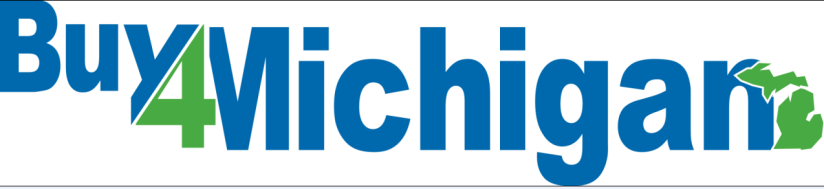 New Buy4Michigan Organization InformationNew Buy4Michigan Organization InformationNew Buy4Michigan Organization InformationNew Buy4Michigan Organization InformationNew System URLNew System URLBuy4Michigan.com, State of MichiganBuy4Michigan.com, State of MichiganGeneral Agency InformationGeneral Agency InformationGeneral Agency InformationPlease Enter Information HereOrganization name Organization name Organization name Address Address Address Address Address Address City, State, ZipCity, State, ZipCity, State, ZipMain Office PhoneMain Office PhoneMain Office PhoneFax NumberFax NumberFax NumberOrganization URLOrganization URLOrganization URLFiscal YearFiscal YearFiscal YearFiscal Year Start and End - Month & DayFiscal Year Start and End - Month & DayFiscal Year Start and End - Month & DayFiscal Year Roll DaysFiscal Year Roll DaysFiscal Year Roll DaysOther Key Contacts For This AgencyOther Key Contacts For This AgencyOther Key Contacts For This AgencyOther Key Contacts For This AgencyPrimary Organization Administrator (Main Contact):Authorized user to make department configuration changesPrimary Organization Administrator (Main Contact):Authorized user to make department configuration changesPrimary Organization Administrator (Main Contact):Authorized user to make department configuration changesName:Title: Phone:E-mail: Will this person be posting solicitations?Will this person be posting solicitations?Will this person be posting solicitations?Key Contact /User #2 Information:Name Name Key Contact /User #2 Information:TitleTitleKey Contact /User #2 Information:Phone #  (include area code and extension)Phone #  (include area code and extension)Key Contact /User #2 Information:E-mail addressE-mail addressKey Contact /User #2 Information:Will this person also be an organization administrator?Will this person also be an organization administrator?Key Contact /User #3 Information:Name Name Key Contact /User #3 Information:TitleTitleKey Contact /User #3 Information:Phone #  (include area code and extension)Phone #  (include area code and extension)Key Contact /User #3 Information:E-mail addressE-mail address